АДМИНИСТРАЦИЯ ГЛАВЫ И ПРАВИТЕЛЬСТВАЧЕЧЕНСКОЙ РЕСПУБЛИКИРАСПОРЯЖЕНИЕот 26 февраля 2018 г. N 17-раО РАБОЧЕЙ ГРУППЕ ПО ДЕЛАМ КАЗАЧЕСТВА В ЧЕЧЕНСКОЙ РЕСПУБЛИКЕВ целях реализации на территории Чеченской Республики Стратегии развития государственной политики Российской Федерации в отношении российского казачества до 2020 года, утвержденной Президентом Российской Федерации 15 сентября 2012 года N Пр-2789:1. Создать рабочую группу по делам казачества в Чеченской Республике и утвердить ее состав согласно приложению N 1.2. Утвердить Положение о рабочей группе по делам казачества в Чеченской Республике согласно приложению N 2.3. Рекомендовать органам местного самоуправления муниципальных образований Чеченской Республики организовать в соответствии с законодательством Российской Федерации взаимодействие с казачьими обществами и общественными объединениями казачества на территориях соответствующих муниципальных образований Чеченской Республики.4. Контроль за выполнением настоящего Распоряжения оставляю за собой.5. Настоящее Распоряжение вступает в силу со дня его подписания.Руководитель АдминистрацииГлавы и ПравительстваЧеченской РеспубликиА.М.ИЗРАЙИЛОВПриложение N 1к РаспоряжениюРуководителя АдминистрацииГлавы и ПравительстваЧеченской Республикиот 26 февраля 2018 г. N 17-раСОСТАВРАБОЧЕЙ ГРУППЫ ПО ДЕЛАМ КАЗАЧЕСТВА В ЧЕЧЕНСКОЙ РЕСПУБЛИКЕПриложение N 2Утвержденок РаспоряжениюРуководителя АдминистрацииГлавы и ПравительстваЧеченской Республикиот 26 февраля 2018 г. N 17-раПОЛОЖЕНИЕО РАБОЧЕЙ ГРУППЕ ПО ДЕЛАМ КАЗАЧЕСТВА В ЧЕЧЕНСКОЙ РЕСПУБЛИКЕ1. Настоящее Положение определяет порядок деятельности рабочей группы по делам казачества в Чеченской Республике (далее - рабочая группа), в том числе задачи и полномочия рабочей группы, порядок ее формирования, организации и обеспечения деятельности рабочей группы.2. Рабочая группа является коллегиальным совещательным органом, образованным в целях обеспечения взаимодействия органов исполнительной власти Чеченской Республики, иных государственных органов Чеченской Республики, территориальных органов федеральных органов исполнительной власти, органов местного самоуправления муниципальных образований, расположенных на территории Чеченской Республики, организаций, казачьих обществ и общественных объединений казачества при рассмотрении вопросов, связанных с реализацией на территории Чеченской Республики государственной политики в отношении российского казачества.3. Рабочая группа в своей деятельности руководствуется Конституцией Российской Федерации, законами Российской Федерации, указами и распоряжениями Президента Российской Федерации, постановлениями и распоряжениями Правительства Российской Федерации, Конституцией Чеченской Республики, законами Чеченской Республики, указами и распоряжениями Главы Чеченской Республики, постановлениями и распоряжениями Правительства Чеченской Республики, а также настоящим Положением.4. Основными задачами рабочей группы являются:подготовка предложений органам исполнительной власти Чеченской Республики по определению приоритетных направлений государственной политики в отношении российского казачества на территории Чеченской Республики;участие в подготовке проектов нормативных правовых актов по вопросам реализации государственной политики в отношении казачьих обществ в Чеченской Республике;обеспечение взаимодействия органов исполнительной власти Чеченской Республики, иных государственных органов Чеченской Республики, территориальных органов федеральных органов исполнительной власти и органов местного самоуправления с казачьими обществами, в том числе по вопросам государственной поддержки российского казачества на территории Чеченской Республики;информирование органов исполнительной власти Чеченской Республики по вопросам, касающимся казачества;анализ деятельности казачьих обществ и общественных объединений казачества в Чеченской Республике.5. Рабочая группа для выполнения возложенных задач имеет право:запрашивать в установленном законодательством Российской Федерации и законодательством Чеченской Республики порядке от органов исполнительной власти Чеченской Республики, иных государственных органов Чеченской Республики, территориальных органов федеральных органов исполнительной власти, органов местного самоуправления, казачьих обществ, общественных объединений казачества и иных организаций информацию, необходимую для осуществления своей деятельности;приглашать на свои заседания должностных лиц органов исполнительной власти Чеченской Республики, органов местного самоуправления, территориальных органов федеральных органов исполнительной власти, представителей казачьих обществ, общественных объединений казачества и иных организаций;направлять членов рабочей группы для участия в мероприятиях, проводимых казачьими обществами, органами исполнительной власти Чеченской Республики и органами местного самоуправления Чеченской Республики, на которых обсуждаются вопросы, касающиеся российского казачества;анализировать деятельность казачьих обществ по направлению своей работы, готовить предложения по ее совершенствованию.6. Рабочая группа формируется в составе руководителя рабочей группы, заместителя руководителя рабочей группы, секретаря рабочей группы и иных членов рабочей группы.В состав рабочей группы могут входить представители органов исполнительной власти Чеченской Республики, иных государственных органов Чеченской Республики, территориальных органов федеральных органов исполнительной власти, органов местного самоуправления, казачьих обществ, общественных объединений казачества и иных организаций.7. Рабочая группа осуществляет свою деятельность в соответствии с планом, утверждаемым руководителем рабочей группы.8. Основной формой работы рабочей группы являются ее заседания, которые проводятся по мере необходимости, но не реже одного раза в квартал.9. Заседание рабочей группы ведет руководитель рабочей группы либо его заместитель.10. Решение рабочей группы принимается открытым голосованием простым большинством голосов присутствующих на заседании членов рабочей группы. В случае равенства голосов решающим является голос председательствующего на заседании рабочей группы.11. Решение рабочей группы оформляется протоколом, который подписывается председательствующим на заседании рабочей группы.12. Принимаемые рабочей группой решения носят рекомендательный характер.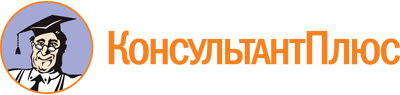 Распоряжение Администрации Главы и Правительства Чеченской Республики от 26.02.2018 N 17-ра
(ред. от 23.12.2022)
"О рабочей группе по делам казачества в Чеченской Республике"
(вместе с "Положением о рабочей группе по делам казачества в Чеченской Республике")Документ предоставлен КонсультантПлюс

www.consultant.ru

Дата сохранения: 04.06.2023
 Список изменяющих документов(в ред. Распоряжений Администрации Главы и ПравительстваЧеченской Республики от 18.06.2021 N 63-ра,от 23.12.2022 N 122-ра)Список изменяющих документов(в ред. Распоряжений Администрации Главы и ПравительстваЧеченской Республики от 18.06.2021 N 63-ра,от 23.12.2022 N 122-ра)1.ДудаевАхмед Махмудовичминистр Чеченской Республики по национальной политике, внешним связям, печати и информации, руководитель рабочей группы3.БашировСайд-Магомед Вахаевичзаместитель министра Чеченской Республики по национальной политике, внешним связям, печати и информации, заместитель руководителя рабочей группы4.ХурцаеваЭлиза Ширваниевнаначальник отдела национальной политики Министерства Чеченской Республики по национальной политике, внешним связям, печати и информации, секретарь рабочей группыЧлены рабочей группы:Члены рабочей группы:Члены рабочей группы:5.КашлюновДмитрий Владимировичзаместитель министра Чеченской Республики по национальной политике, внешним связям, печати и информации6.НагаевАднан Абдул-Муталиповичпредседатель Комитета по межпарламентским связям, национальной и информационной политике и взаимодействию с общественными организациями Парламента Чеченской Республики (по согласованию)7.АбдулаевАслан Уцимовичдиректор департамента по взаимодействию с религиозными и общественными организациями Администрации Главы и Правительства Чеченской Республики8.МунаевСурхо Исмаиловичдиректор департамента национальной политики и внешних связей Министерства Чеченской Республики по национальной политике, внешним связям, печати и информации9.МарченкоАлександр ВладимировичИеромонах отец Амвросий "Благочинный церквей Грозненского округа Грозненской и Махачкалинской епархии" ("по согласованию)10.ХаджиевХамид ХамзатовичГлава администрации Шелковского муниципального района Чеченской Республики (по согласованию)11.БухадиевМагомед АйбиевичГлава администрации Наурского муниципального района Чеченской Республики (по согласованию)12.АбдулмуслимовСайд-Ахмад Рамзановичруководитель казачьего культурного центра ст. Червленная Шелковского муниципального района Чеченской Республики (по согласованию)13.АктемировАнзор Асланбековичстарший инженер отдела организации пожаротушения управления организации пожаротушения и проведения аварийно-спасательных работ Главного управления МЧС России по Чеченской Республики (по согласованию)14.ЧичаевИльяс Исаевичзаместитель начальника отдела федерального государственного лесного надзора (лесная охрана) и федерального государственного пожарного надзора в лесах Минприроды ЧР15.ХасуеваЗулай Шариповнадиректор департамента искусств и социально-культурной деятельности Министерства культуры Чеченской Республики16.ЛулуевИдрис Нажмуддиновичзаместитель начальника отдела подготовки и призыва граждан на военную службу Военного комиссариата Чеченской Республики (по согласованию)17.ИрасхановАслан Салмановичврио заместителя министра внутренних дел по Чеченской Республике - начальника полиции полковник полиции (по согласованию)17.КоноплянниковАлексей АнатольевичАтаман Терско-Гребенского окружного казачьего общества Терского войскового казачьего общества (по согласованию)